УКРАЇНАЧЕРНІВЕЦЬКА ОБЛАСНА ДЕРЖАВНА АДМІНІСТРАЦІЯЧЕРНІВЕЦЬКА ОБЛАСНА ВІЙСЬКОВА АДМІНІСТРАЦІЯДЕПАРТАМЕНТ ОСВІТИ І НАУКИвул. М. Грушевського, 1, м. Чернівці, 58002, тел. (0372) 55-29-66, факс 57-32-84,Е-mail: doncv@ukr.net   Код ЄДРПОУ 3930133701.05.2023  № 01-34/993                      На № ____________від _____________Керівникам органів управління у сфері освіти територіальних громадКерівникам закладі освіти обласного підпорядкуванняКерівникам закладів професійної( професійно-технічної), фахової передвищої та вищої освітиВідповідно до листа управління культури обласної державної адміністрації (обласної військової адміністрації) від 10.04.2023 № 01-29/500 Департамент освіти і науки обласної державної адміністрації (обласної військової адміністрації) повідомляє, що артистами академічного камерного хору «Чернівці» Чернівецької обласної філармонії ім. Д. Гнатюка створено культурно-світній проєкт «Пісня - душа народу».Зазначена концертна програма розрахована на учнів закладів загальної середньої, професійної (професійно-технічної) освіти та студентів закладів фахової передвищої та вищої освіти з метою морально-естетичного, національно-патріотичного та духовного виховання молоді.За формою концертна програма являє собою музичну композицію з елементами режисури та сюжетним оформленням у вигляді переписки з фронту бійця-захисника з дружиною та матір’ю. До програми увійшли твори відомих українських композиторів, зокрема Миколи Лисенка, Євгена Станковича, Володимира Івасюка, Михайла Довганича та авторські хорові композиції на слова Тараса Шевченка, Лесі Українки, Юрія Рибчинського. Слід зазначити, що в умовах сьогодення заходи національно-патріотичного спрямування є як ніколи актуальними.Захід проводитиметься в концертній залі Чернівецької обласної філармонії . ім. Д. Гнатюка (пл. Філармонії, 10). Дата та час проведення узгоджується додатково.Тривалість проведення заходу: 55 хвилин.Контактна особа для взаємодії: Світлана Пліш (начальник концертного відділу) тел. моб. + 38 (050) 766 82 77.Враховуючи вищезазначене, просимо поінформувати педагогічні, учнівські та студентські колективи про можливість відвідати культурно-світній проєкт «Пісня - душа народу»Заступник директора Департаменту –начальник управління освіти, науки та цифрової трансформації                                                                     Оксана ГРИНЮКЮлія Дячук, 55 18 16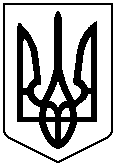 